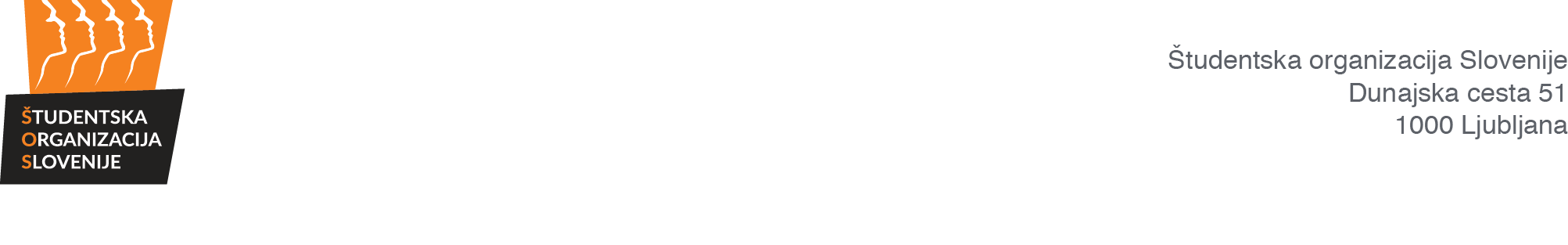 		NADZORNA KOMISIJAZapisnik 14. redne sejeNadzorne komisije Študentske organizacije Slovenije,ki je potekala prek ZOOMPrisotni člani NK ŠOS: Sandra Verdev, Matej Kekič, Ajda Habjanič, Tina Šoln, David Bohar, Alen KočarOdsotni člani NK ŠOS: Aleksander Milićević, Žiga StopinšekOstali prisotni: Andrej PirjevecJavnost: /AD 1. Potrditev dnevnega redaSKLEP 1:»Nadzorna komisija ŠOS potrjuje dnevni red 14. redne seje NK ŠOS: Predlog dnevnega reda:1.	Potrditev dnevnega reda2.	Potrditev zapisnika 13. redne seje NK ŠOS3.   Letna poročila OO ŠOS in ŠOS 20194.	Razno«Sklep je sprejet.AD 2. Potrditev zapisnika 13. redne sejeSKLEP 2: »Nadzorna komisija ŠOS potrjuje zapisnik 13. redne seje.«
Sklep je sprejet. AD 3. Letna poročila OO ŠOS in ŠOS za leto 2019SKLEP 3: »NK ŠOS se seznanja s popolnostjo letnega poročila za leto 2019 OO ŠOS – Društvo študentov Brežice.«Sklep je sprejet.SKLEP 4: »NK ŠOS poziva k dopolnitvam letnega poročila za leto 2019 OO ŠOS – Klub zasavskih študentov.«Sklep je sprejet.AD 5. RaznoSKLEP 5: »NK ŠOS se seznani s prejetim sklepom predsedstva ŠOS, prejeto dne 22.01.2021.«Sklep je sprejet.SKLEP 6: »NK ŠOS se seznani z zahtevo za dostop do informacij javnega značaja, prejeto dne 23.01.2021.«Sklep je sprejet.Datum: 25. 1. 2021Začetek seje: 19.06Konec seje: 19.37ZA: 6PROTI: 0VZDRŽAN: 0ZA: 6PROTI: 0VZDRŽAN: 0ZA: 6PROTI: 0VZDRŽAN: 0ZA: 6PROTI: 0VZDRŽAN: 0ZA: 6PROTI: 0VZDRŽAN: 0ZA: 6PROTI: 0VZDRŽAN: 0Zapisnik zapisal:Zapisnik potrjuje:Andrej Pirjevec l. r.Matej Kekič l. r.Tajnik Nadzorne komisije ŠOSPredsednik Nadzorne komisije ŠOS